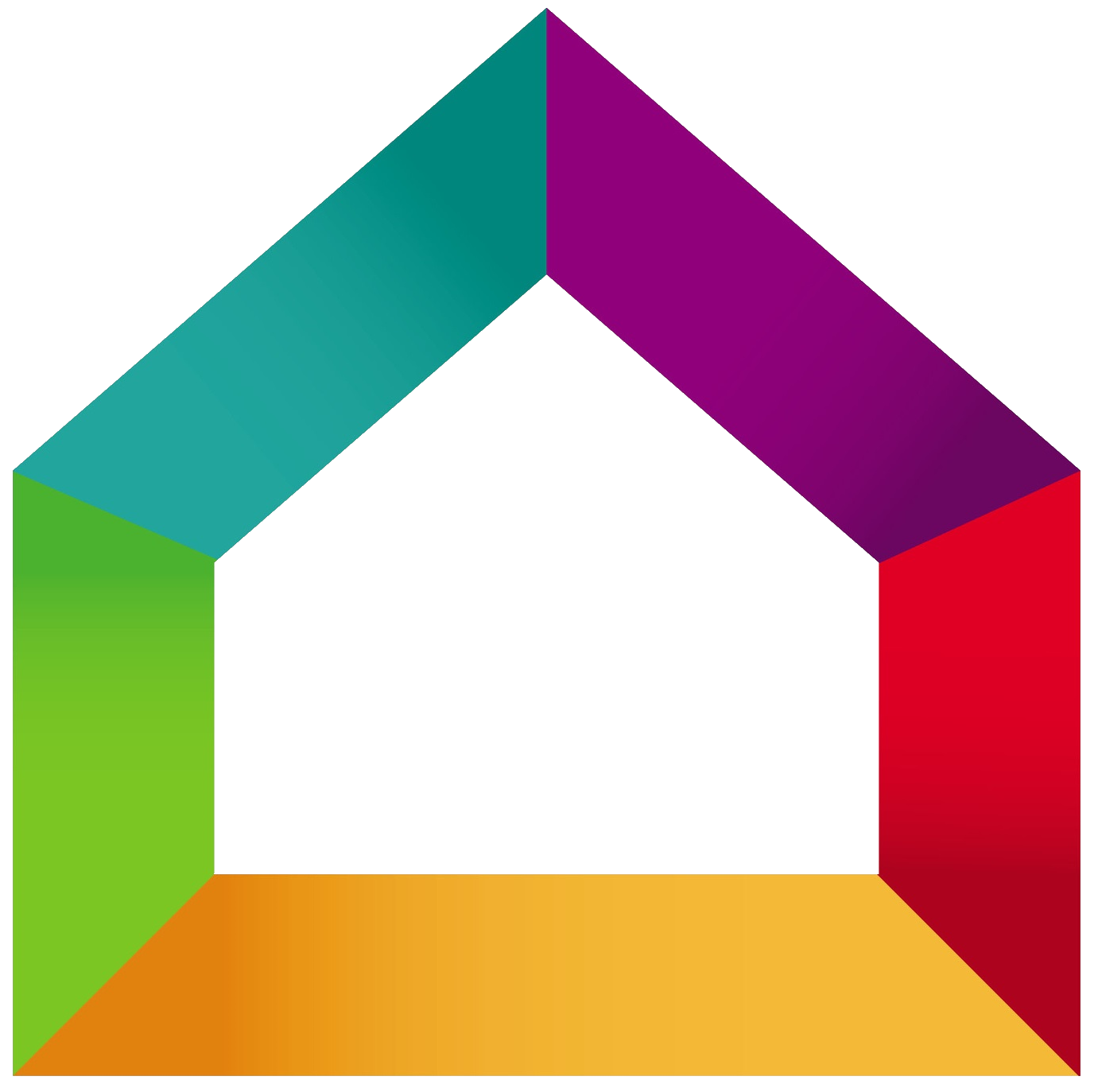 BATI’RENOV	Entreprise Bati’renov15 rue de la république78000 VersaillesTel : 01.02.03.04.05Mail : contact@bati-renov.comConditions de règlement :Acompte de 20% à la commande  971,20 €Acompte de 30% au début des travaux  1306,80 €Solde à la livraison, paiement comptant dès réceptionMerci de nous retourner un exemplaire de ce devis Signé avec votre nom et revêtu dela mention « Bon pour accord et commande »DésignationUnitéQuantitéPrix unitaireTotal HTInstallation d’un dressing sur mesure Fourniture et pose d’un dressing sur mesure en bois massif comprenant :Structure en boisU12800,00 €2800,00 €PenderieU1350,00 €350,00 €Meuble à chaussuresU1150,00 € 150,00 €Eclairage LEDU1160,00 €160,00 €Portes coulissantes en bois massifU1500,00 €500,00 €